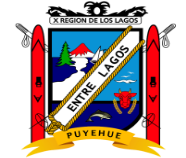 ILUSTRE MUNICIPALIDAD DE PUYEHUE                                         	          /ANEXO 1CARTA DE COMPROMISOPuyehue,___de_________de 2021Yo ______________________________________________________________________________ Rut ____________ -__, emprendedor postulante a la SEGUNDA VERSION FONDO CONCURSABLE DE EMPRENDEDORES POR EMERGENCIA COVID-19, de la Municipalidad de Puyehue, en el caso de adjudicarme el proyecto, me comprometo a rendir en los plazos establecidos en los reglamentos y a no hacer mal uso de estos recursos, todo esto indicado en las bases e información recibida al momento de realizar la postulación.Nombre:_____________________________________________Rut:_________________________________________________Firma:_______________________________________________